INCONTRO DOCENTI SCUOLA PRIMARIA “G. MATTEOTTI”“DIDATTICA A DISTANZA”09 Marzo 2020A seguito del DPCM del 4 marzo 2020, in data odierna, dalle ore 9,00 alle ore 11,00,  i docenti della Scuola Primaria si sono riuniti per singole interclassi per confrontarsi sulle modalità di didattica a distanza, con particolare attenzione alle specifiche esigenze degli alunni con disabilità, il tutto allo scopo di tenere viva l’attività didattica per il periodo di sospensione delle lezioni frontali.Trattandosi di una situazione assolutamente inedita, i docenti si sono adoperati per predisporre attività di consolidamento degli argomenti trattati finora, di recupero e potenziamento, con l’ausilio delle risorse digitali, a partire dall’utilizzo del registro elettronico Spaggiari, aperto ai genitori.Nello specifico, i docenti dichiarano di operare secondo le modalità di seguito descritte.Consiglio di interclasse delle PRIMELe docenti, considerando la fascia d’età degli alunni, stabiliscono di inviare i compiti a mezzo mail o whatsapp al rappresentante di classe, che avrà cura di inoltrarli a tutte le famiglie della propria classe.  Consiglio di interclasse delle SECONDEGli insegnanti concordano di utilizzare prevalentemente il registro elettronico Spaggiari ed il canale di comunicazione whatsapp.Consiglio di interclasse delle TERZELe docenti, in linea generale, stabiliscono di utilizzare prevalentemente il registro Spaggiari, sezione DIDATTICA.I rappresentanti di classe verranno informati dalle docenti via via che verranno assegnate nuove consegne, di conseguenza, provvederanno loro a trasmetterlo a tutti i genitori della classe.Consiglio di interclasse delle QUARTEI docenti concordano che le consegne verranno inserite nella voce AGENDA del registro elettronico Spaggiari mentre i file delle attività didattiche verranno caricati nella parte relativa alla voce DIDATTICA.Le famiglie saranno informate tramite il rappresentante di classe.Consiglio di interclasse delle QUINTEI docenti stabiliscono di inviare le attività didattiche tramite whatsapp al rappresentante di classe che provvederà ad inoltrarle ai genitori degli alunni. Alcune colleghe, quanto prima, provvederanno a caricare il materiale didattico sull’area DIDATTICA del registro elettronico Spaggiari.I compiti verranno assegnati il lunedì e il giovedì.DOCENTI DI RELIGIONELe docenti Maddalena e Paoli non hanno definito modalità di didattica a distanza in quanto l’insegnamento della Religione Cattolica è una disciplina che ha una struttura prevalentemente orale e relazionale che si basa sul dialogo e sul confronto.Le docenti si rendono, comunque, disponibili a fornire materiale didattico su richiesta delle famiglie.Ad oggi non è stata fornita alcuna indicazione di didattica a distanza dall’Ufficio scolastico dell’Arcidiocesi di Firenze.DOCENTI DI IRCIn linea generale, si procede a privilegiare in questa fase la trattazione dia ltre disciplineDOCENTI DI SOSTEGNOI docenti, in relazione alle problematiche di ciascun alunno, provvederanno ad assegnare attività didattiche direttamente ai genitori degli alunni seguiti, a mezzo di strumenti digitali maggiormente adeguati al singolo caso. Flavia Conte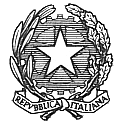 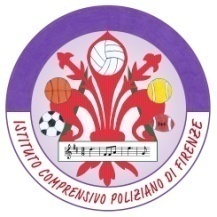 